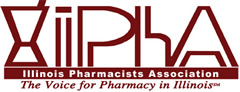 Poster Abstract FormStudent/Practitioner Criteria2023 Illinois Pharmacists Association Annual ConferencePresentation Period: 	Saturday – September 30, 202312:30PM – 3:00PM					(During vendor exhibit)Email this form to: 			Goldie Peters, PharmD, BCPS4588 Parkview Place
St. Louis, MO 63110Email: Golden.Peters@uhsp.eduDeadline for submission:		August 24, 2023Abstracts will be reviewed and, if accepted, authors will be contacted by early-September.Submission Categories:2023 Annual Conference Poster PresentationsAbstract GuidelinesThe 2023 Annual Conference is the perfect venue to showcase one’s unique practice idea, program, project and/or experience.  It provides the presenter with the ideal setting to share with pharmacy colleagues.  Poster topics may encompass any area of pharmacy practice.  Encore posters presented prior to July 24, 2023, may also be submitted for consideration, however will not be entered into the poster competition.  Student chapter poster will not be entered into the poster competition.  A peer-review committee will consider submissions. If interested, follow the guidelines below to submit a poster.  
For more information, please contact Goldie Peters – Golden.Peters@uhsp.edu
ONLY SUBMIT PAGE 3 - ABSTRACT TEMPLATE.The Abstract Template on Page 3 should be utilized for submissionThe abstract should be a condensed version of the entire paper or presentation. Abstracts should not exceed 300 words.Examples of abstracts can be found prefacing articles in the American Journal of Health-System Pharmacy, Journal of the American Pharmacists Association, or other peer-reviewed medical and pharmacy-related publications.List the TITLE in all upper case.List the AUTHOR(S) (Last name, First name) omit titles and degrees; underline presenter’s name and list name of institution with its city and state.  If this is a student poster, please indicate and student’s mentor should be indicated.List the SUBMISSION CATEGORY (innovative practice, projects in progress, contributed research, ENCORE, Student Chapter).Organize the abstract into five sections: background, objective(s), method(s), result(s), and conclusion(s). Note that this is a general guideline for a poster session abstract. It may be necessary to modify the format depending on the presentation or subject material.  Students are encouraged to discuss professional poster development and formatting with their mentors.Presenting author needs to include a mailing address, telephone number and email address.Presenters will be assigned a freestanding display board with a usable surface measuring 4 x 8 feet. Presenters must provide a printed strip stating the title and author(s), panels (charts, text, illustrations, etc) that make up the body of the presentation, as well as any other necessary items to display the poster, e.g., tacks, handout materials, business cards.The poster session will be held Saturday, September 30, 2023 during the vendor exhibit. Posters may be set up Saturday morning, and must be set up at least 1 hour before the vendor exhibits start on Saturday, September 30, 2023.A virtual poster forum will be presented in the event of COVID restriction.  More information will be detailed if an issue occurs.  You and/or your co-authors should plan to be present during this time to discuss your presentation and answer questions from colleagues and judges.Abstracts should be submitted via e-mail (Golden.Peters@uhsp.edu).Deadline for ELECTRONIC abstract submission is August 24, 2023 to Golden.Peters@uhsp.edu Abstracts will be reviewed and, if accepted, authors will be contacted by mid-September.Appendix A may help poster authors become familiar with what a poster is and how to construct. 2023 IPhA Annual Conference Poster PresentationsAbstract Template(Word Limit: 300 words) TITLE:AUTHORS:SUBMISSION CATEGORY:Note: Chapter year in review abstracts, submission of this form is for notifying the conference you are planning to present a poster. Attempt to fill the portion out below as best as possible.BACKGROUND:OBJECTIVE:METHODS:RESULTS:CONCLUSION:			    (Primary author may need to provide documentation of IRB approval)APPENDIX A: What is a poster?Poster presentations give one the opportunity to acquaint conference participants with the fundamentals of his/her program, special project, or study analysis quickly and easily in an informal setting.A poster is a display that uses text, graphs, tables, charts, and pictures to present the highlights of a subject. It should be designed to (1) gain the viewer’s attention, (2) quickly acquaint the viewer with the integral features (i.e., “basics”) of your project, and (3) make the viewer want to learn more.An effective poster presentation is not just a report or journal article hung on the wall. It should highlight the major points of the topic in a form that the viewer can absorb in a few minutes. A suggestion is to avoid reproducing full pages of typed text, because people probably will not read them. They are more likely to pay attention to short phrases, statements set off with bullets, and clear graphics. The viewer should come away with some new knowledge or insights.TipsAs a rule of thumb, about eight poster panels is the maximum number for an effective presentation.Keep text brief.Do not use all capital letters for text. This format is harder to read than upper and lower case.Use graphics (e.g., charts, tables, pictures) that can be understood in a minute or less.Emphasize important information using color, different type sizes, etc.Too many colors or fonts can be distracting.Connect ideas so the flow of logic is clear from panel to panel. Consider numbering the panels to show the correct sequence.Assume that people will be looking at your poster from about 3 feet away and design it to be read from that distance.*******************************************Just be sure that your poster submission meets the following criteria:The subject and title are relevant to pharmacy practice. The content is current and appropriate for the identified learner. The overall style offers cohesiveness with the abstract. The abstract is clearly and concisely written and grammatically correct. The abstract does not promote or endorse a product or service. Innovative PracticesAllows participants to report innovative systems or strategies for the delivery of patient care implemented at a practice site or within the community.  The description of this project should contain the following: Practice description and innovation, project expenses, barriers to implementation, collaborative efforts with other health care professionals, evaluation (identified measure of impact) of the program and future plans. ELIGIBLE PARTICIPANTS: Students, Residents, Pharmacists and Student OrganizationsProjects in ProgressAllows participants to present ongoing research that may not be completed but data collection has occurred.  The data analysis outline should be included.ELIGIBLE PARTICIPANTS: Students, Residents and Student OrganizationsContributed ResearchAllows participants to present findings of original research on issues pertinent to pharmacy practices.  The findings of this research MUST be completed at the time of abstract submission. Should include all components for abstract criteria listed belowELIGIBLE PARTICIPANTS: Students, Residents, Pharmacists and Student OrganizationsENCOREAll participants may present past findings of work that may have been presented at other local, state, or national meetings prior to July 20, 2023.  The purpose of the ENCORE posters is to provide attendees with additional insight and awareness that would benefit pharmacy practice.   ELIGIBLE PARTICIPANTS: Students, Residents, Pharmacists and Student OrganizationsStudent Chapter Year in Review(APHA-ASP and/or IPhA/MPA student chapter)One abstract per student chapter. The purpose of the STUDENT CHAPTER poster is to provide information to conference attendees regarding the student chapter’s current activities including but not limited to: patient care projects, advocacy projects, outreach events, number of members, and awards/recognitions.ELIGIBLE PARTICIPANTS: Students and Student Organization Advisors/MentorsPoster Presenter:
Student Mentor:Mailing Address:Telephone Number:Email Address: IRB approved?Yes     or     No, If no, provide explanation:______________________________________________________________